 Christmas Fair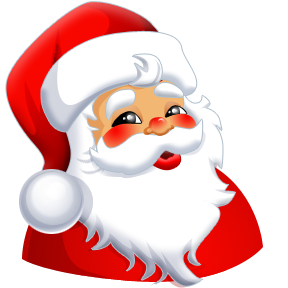 “Bring a Bottle” Non-Uniform DayFriday 13th OctoberFriday 13th October we are holding the first of 3 non-uniform days to collect donations for our amazing Christmas Fair.  We invite the children to come to school in their own clothes and “Bring a Bottle” for our bottle tombola.  Please make sure that whatever you bring has a sell by date at least until the end of December!  Children can wear whatever they like but please make sure that clothing and especially footwear is suitable for school activities.Your donations are really important to make our Christmas fair a success!Many thanksKaren ChalmersPTA Chair.